Draw your own Chibi CharacterThe aim of this project is to draw your own Chibi Character. What’s a Chibi?A chibi is a form of character drawing that originates in Japan. Chibi characters are usually between two and four heads tall.Use the following steps as a guide.Let’s go ahead and draw your personal chibi character.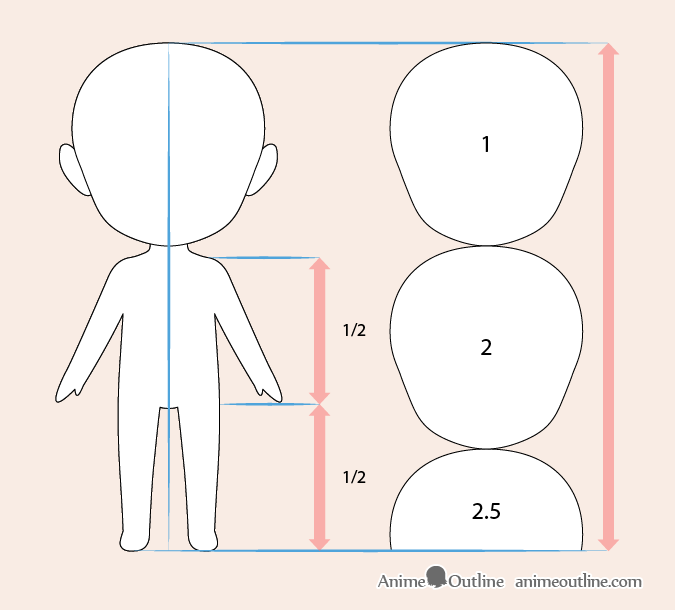 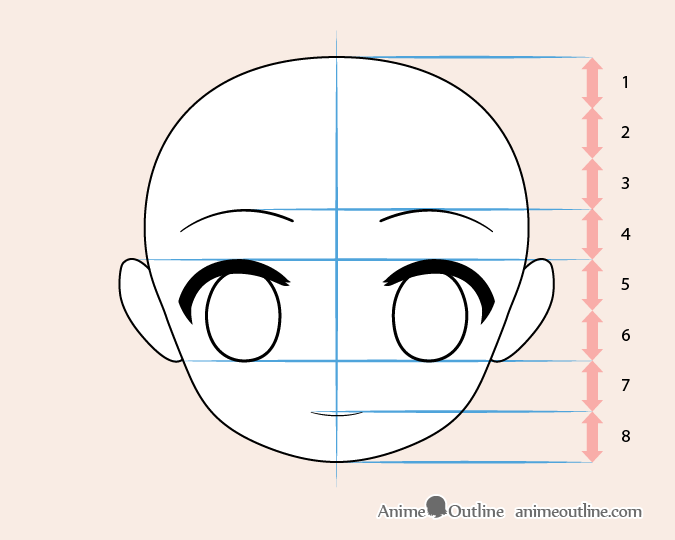 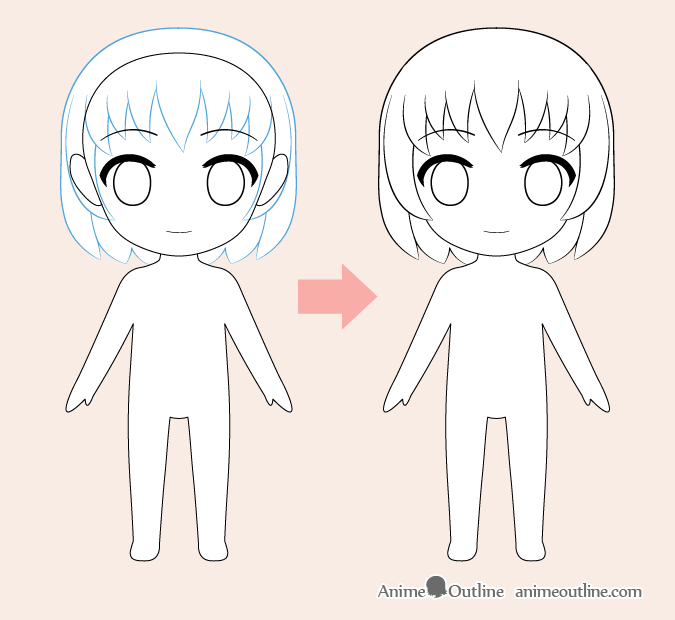 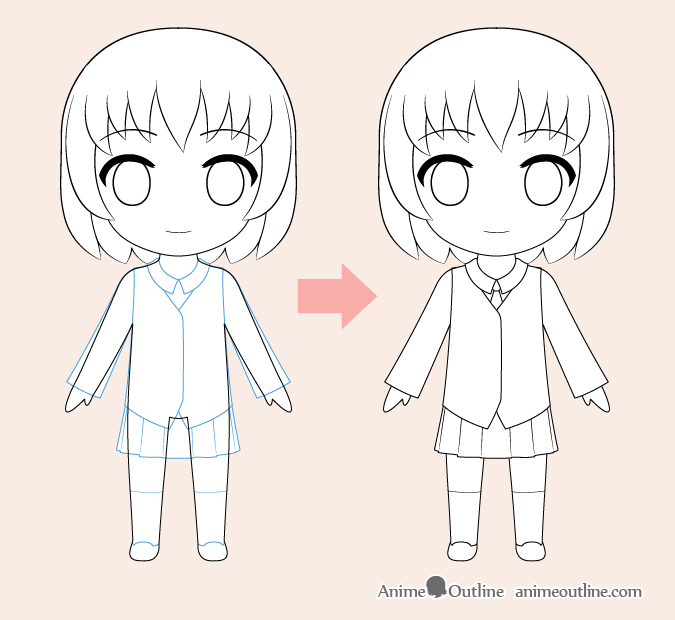 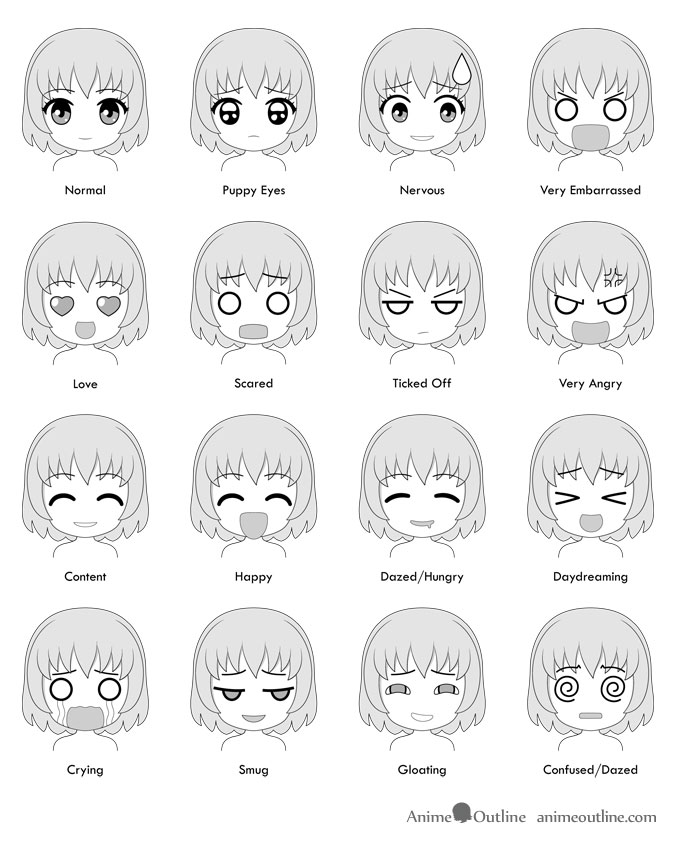 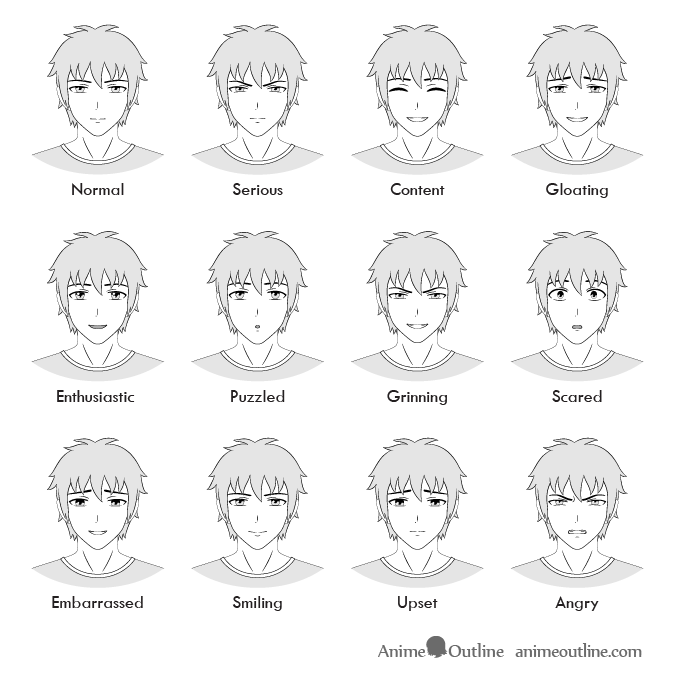 Here’s some I drew to inspire you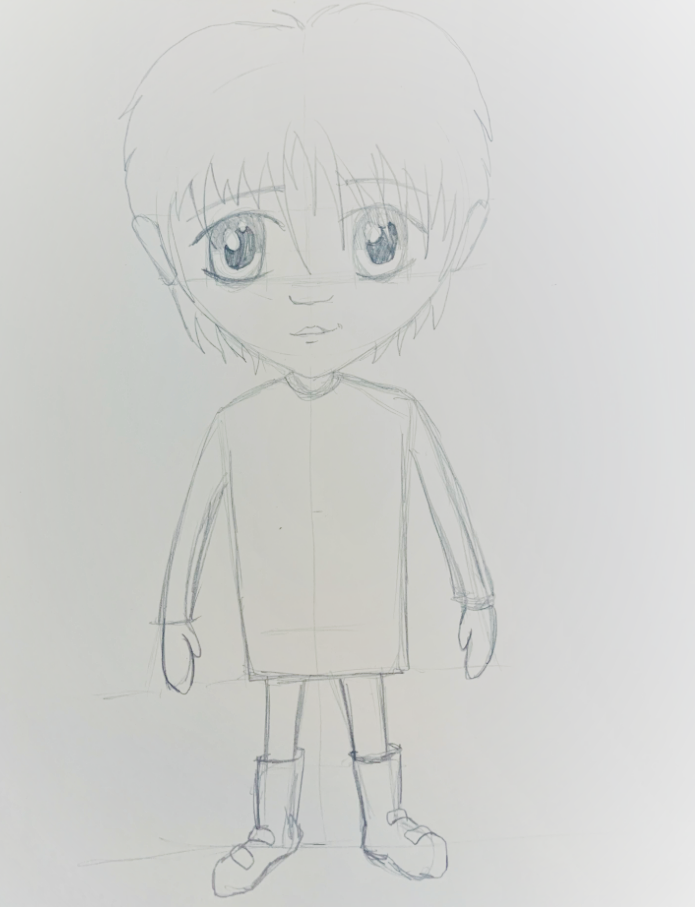 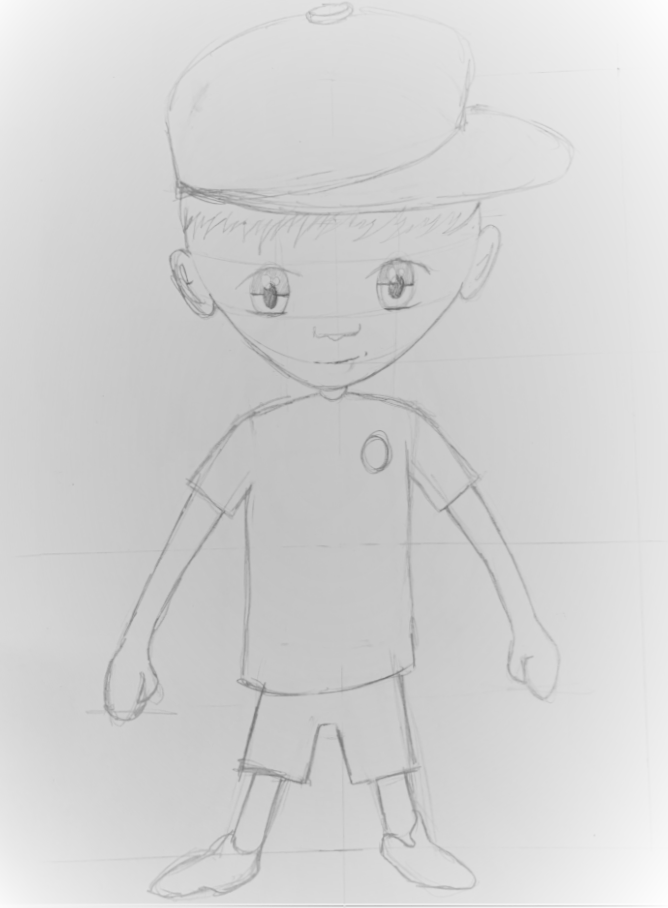 